Ubranie LETNIE z haftem PGK Żyrardów – szyte w PolsceUbranie w kolorze niebieskim (Royal BLUE), wzmocnienia w kolorze granatowym. Ubranie powinno być wykonane z tkaniny zasadniczej - Klopman (Indestructible)  o gramaturze 245g/m2 o splocie Twill 2x1 Z, wykończenie niemnące.  Nici granatowe, wzmocnienia kolan, łokci, spodni. Tył bluzy wydłużony z regulacją na napy, zapięcie bluzy  na zamek plastikowy kryty plisą, kieszenie górne i dolne na napy kryte, mankiety  z regulacją na napy. W spodniach kieszeń boczna z zaszewkami. Bluza musi posiadać pasy odblaskowe na rękawach o szerokości 5cm x2, oraz wokół tułowia, spodnie ogrodniczki muszą posiadać podwójne taśmy odblaskowe o szerokości 5cm na nogawkach. 	W zależności od potrzeb Zamawiający będzie zamawiał spodnie zapinane w pasie lub spodnie ogrodniczki. Ubranie musi spełniać wymagania norm PN-EN ISO 13688:2013.Znakowanie ubrania powinno być przytwierdzone trwale i zawierać: nazwę, znak, lub cechy rozpoznawcze producenta, rozmiar, datę produkcji, instrukcję prania lub czyszczenia. CE kat I. Do oferty należy dołączyć Oeko TEX, ISO producenta i świadectwo kontroli jakości tkaniny wystawione przez producenta, deklarację zgodności, oraz kartę katalogową produktu.Wzór ubrania letniego: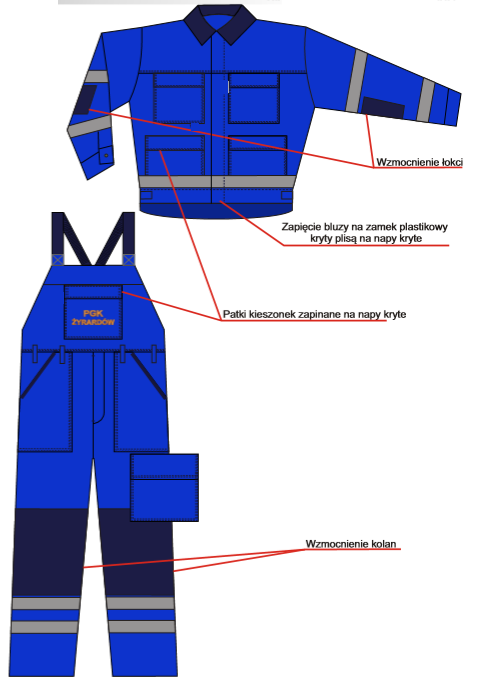 